КРАЕВОЕ ГОСУДАРСТВЕННОЕ БЮДЖЕТНОЕ ПРОФЕССИОНАЛЬНОЕ ОБРАЗОВАТЕЛЬНОЕ УЧРЕЖДЕНИЕ «КРАСНОЯРСКИЙ СТРОИТЕЛЬНЫЙ ТЕХНИКУМ»08.02.01 Строительство и эксплуатация зданий и сооруженийРАБОЧАЯ ПРОГРАММА УЧЕБНОЙ ПРАКТИКИУП.01.02 ГеодезическаяПМ.01 Участие в проектировании зданий и сооруженийТема урока: Измерение вертикальных углов в полигоне.                     Измерение длин сторон полигонаЦель – вспомнить теоретические знания и применить их на практике.Научиться брать отсчеты по вертикальному кругу с помощью теодолита.Получить практический опыт при работе с теодолитом.Ход урока:1. Объяснение нового материала:- Необходимые инструменты: теодолит, штатив к теодолиту, рейки, вешки, рулетка, тетрадь, ручка. Измерение вертикальных углов в полигонеВыполнение работы:Принцип измерения вертикального угла лежит в определении угла между горизонтальной линией и направлением на линию визирования.Для измерения вертикального угла необходимо установить рейку или веху рядом с теодолитом и наметить на вехе высоту прибора (i). Затем съёмка вертикальных углов происходит так же, как и при съёмке горизонтальных углов. Человек с вехой становится на необходимую точку, а человек, стоящий за теодолитом, визирует на веху и совмещает пересечение сетки нитей с меткой и берет отчёт по вертикальному кругу:1) зрительную трубу приводят в положение КЛ, визируют вертикальную нить на отметку высоты прибора задней (правой) по ходу движения вешки и снимают отсчёт по вертикальному кругу (КЛ5);2) наводят трубу на отметку высоты прибора передней (левой) вешки и снимают отсчёт по вертикальному кругу (КЛ2);4) зрительную трубу переводят через зенит в положение КП, вновь наводят на отметку высоты прибора задней (правой) вешки и снимают отсчёт (КП5);5) наводят трубу на переднюю (левую) точку и снимают отсчёт (КЛ2);Аналогичным способом проводят измерения на всех последующих вершинах полигона.Место нуля находится по формуле:М0= А формула угла наклона (ν): ν=КЛ-М0 или ν=М0-КП .Все результаты по измерению углов записываются в журнал измерения углов.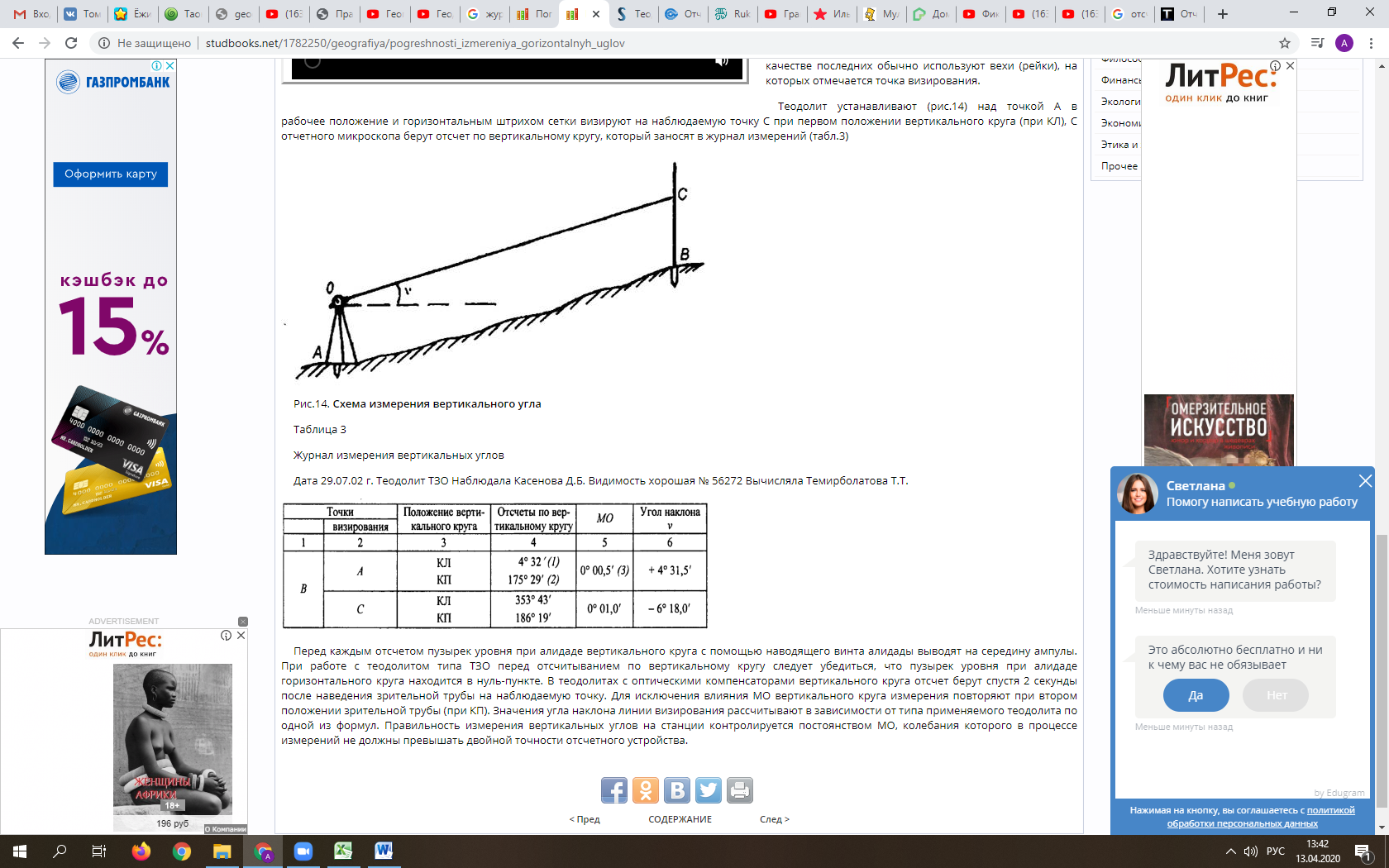 Схема измерения вертикального углаЖурнал измерения углов1)2) 3)4) 5) 6)Измерение длин сторон полигона.С помощью мерной ленты измеряют линии местности в прямом и обратном направлении, после чего заполняют журнал измерения длин линий и вычисляют горизонтальные проложения.Стороны теодолитного хода измеряются 20-метровой лентой дважды: в прямом (Dпр) и обратном (Dобр) направлении (механический способ). Длина линии равнаD=20n+a ,где n - число уложенных по линии целых лент, а - домер (неполная лента). Средняя длина находится по формуле:Dср=Также измерение длин линий можно производить с помощью теодолита (физико-оптический способ)В сетке нитей зрительной трубы имеются две дополнительные горизонтальные нити, расположенные по обе стороны от центра сетки нитей на равных расстояниях. Это - дальномерные нити. Наличие этих линий позволяет производить измерение дальномерных расстояний. Для определения расстояния проводят подсчет целого количества уложившихся между двумя дальномерными нитями делений рейки и умножают полученное число на 100.Точность измерения расстояний нитяным дальномером обычно оценивается относительной ошибкой от    до   .Горизонтальное проложение d вычисляют для тех измеренных линий D, у которых угол наклона ν >|2о|. Если угол наклона ν <|2о|, то d = Dср. d1-2=Dср1-2*cos (ν1-2)Журнал измерения длин линий1)4)Порядок расчетов:1. Угол наклона ν – известен из предыдущих расчетов2. cos(ν)3. Dср =4. d = Dср * cos(ν)2. Задание для студентов:1. Внимательно изучить материал, приведенный выше2. Посмотреть  подробные видео на канале youtube:  Приведение теодолита в рабочее положение и инструкция по проложению теодолитного хода:    https://www.youtube.com/watch?v=BncDMKk89do3. Составить отчет:   - Кратко написать что такое вертикальный угол, для чего он нужен;   - Для журнала измерения углов:      - посчитать место нуля (М0),      - найти значения угла наклона (ν)  - Для журнала измерения длин линий:     - найти горизонтальное проложение линийТочка стоянияТочка визир.КЛКПМ0Угол наклона ν152°36`-2°40`120°26`-0°30`21-0°30`0°26`23-0°40`0°41`32-0°50`0°53`34-0°42`0°45`43-1°10`1°08`453°07`-3°09`540°35`-0°35`51-1°11`1°11`Точка стоянияТочка визир.КЛКПМ0Угол наклона ν150°12`-0°11`122°16`-2°18`21-2°16`2°18`23-0°15`0°11`32-3°10`3°09`341°19`-1°19`43-2°14`2°14`45-3°443°45`54-0°15`0°15`510°28`-0°25`Точка стоянияТочка визир.КЛКПМ0Угол наклона ν150°39`-0°40`120°55`-0°55`211°16`-1°15`230°27`-0°29`32-2°41`2°40`340°40`-0°40`430°10`-0°11`45-2°59`2°58`541°15`-1°15`51-3°36`3°35`Точка стоянияТочка визир.КЛКПМ0Угол наклона ν153°07`-3°08`12-0°39`0°37`210°31`-0°30`230°34`-0°35`32-2°15`2°15`34-0°50`0°50`432°28`-2°26`451°46`-1°44`54-4°30`4°30`51-2°50`2°50`Точка стоянияТочка визир.КЛКПМ0Угол наклона ν15-0°45`0°46`12-0°09`0°09`21-0°35`0°40`234°50`-4°53`32-1°11`1°10`341°49`-1°53`433°20`-3°16`45-1°17`1°16`54-2°50`2°50`51-2°15`2°14`Точка стоянияТочка визир.КЛКПМ0Угол наклона ν151°10`-1°11`12-0°53`0°55`211°10`-1°10`231°11`-1°11`32-0°03`0°07`340°07`-0°10`430°51`-0°54`45-0°08`0°05`54-0°17`0°17`511°48`-1°49`ЛинииDпрDобрνcos(ν)Dсрd1-220,0119,992-330,1130,13-459,1759,154-517,0817,15-18,38,322)ЛинииDпрDобрνcos(ν)Dсрd1-216,5516,512-315,515,483-413,2713,284-517,4217,455-110,110,123)ЛинииDпрDобрνcos(ν)Dсрd1-216,0216,042-322,6322,663-415,115,114-515,7815,745-113,1913,18ЛинииDпрDобрνcos(ν)Dсрd1-222,9823,012-318,0718,053-417,3217,294-518,7418,795-122,1422,095)ЛинииDпрDобрνcos(ν)Dсрd1-214,6714,692-310,5110,483-49,069,044-535,4735,55-124,1824,26)ЛинииDпрDобрνcos(ν)Dсрd1-220,1620,182-312,5912,613-410,7110,724-518,518,515-115,6615,65